WOJEWÓDZKI URZĄD PRACY W OPOLU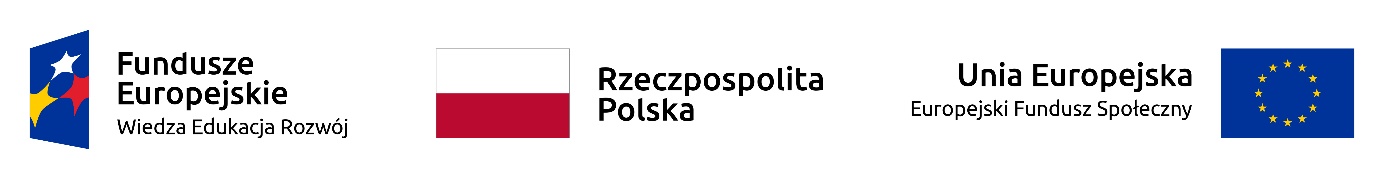 Lista projektów ocenionych pozytywnie w ramach oceny merytorycznej 
w ramach konkursu otwartego (I runda)
nr POWR.01.02.01-IP.19-16-001/18 – stan na 22.06.2018 r.Sporządziła dn. 22.06.2018r.:Z-ca Przewodniczącego Komisji wykonująca jednocześnie zadania Sekretarza Komisji…………………………………Dagny KornafelZatwierdził:Przewodniczący  Komisji Oceny ProjektówDyrektor Wojewódzkiego Urzędu Pracy w Opoludn. 22.06.2018 r.:…………………………………Lp.Numer wniosku Nazwa beneficjentaTytuł projektuSiedzibaWND-POWR.01.02.01-16-1K08/18-01HumaneoNowa ścieżka zawodowaul. Nowojowska 12; 33-300 Nowy SączWND-POWR.01.02.01-16-1K07/18-01Europejskie Centrum Edukacyjne - Europäisches Bildungszentrum sp. z o.o.Inwestycja w siebie 2ul. Szpitalna 17 A; 45-010 OpoleWND-POWR.01.02.01-16-1K06/18-01PROFESJA CAZ sp. z o.o.Opolska Agencja Pracy - program wsparcia młodych niepełnosprawnychul. Sieradzka 4c;60-163 PoznańWND-POWR.01.02.01-16-1K09/18-01Inventum Sp. z o.o.Aktywizujemy młodych!ul. Mikołaja Reja 20 A; 33-300 Nowy SączWND-POWR.01.02.01-16-1K05/18-01Stowarzyszenie Aktywnego Wspierania GospodarkiAktywna młodzież na opolskim rynku pracyul. Piękna 56 A; 50-506 WrocławWND-POWR.01.02.01-16-1K01/18-01GRUPA CARGO Spółka z ograniczoną odpowiedzialnością Spółka komandytowaWybierz sam!ul. K. Darwina 17; 43-603 Jaworzno